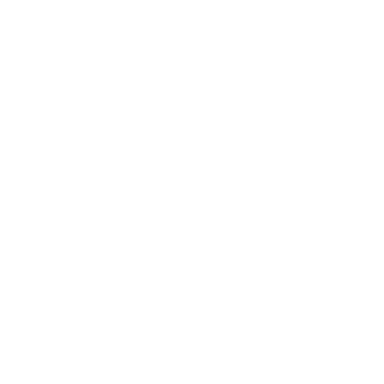 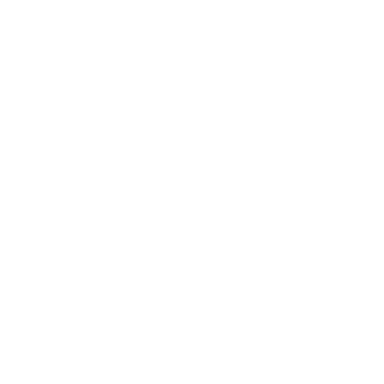   PUT YOUR PICTURE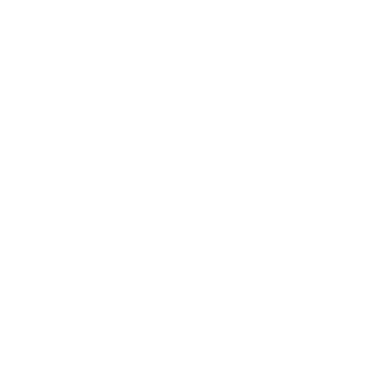 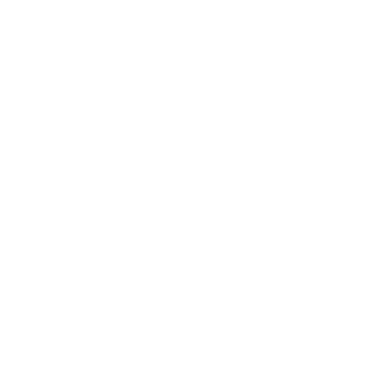 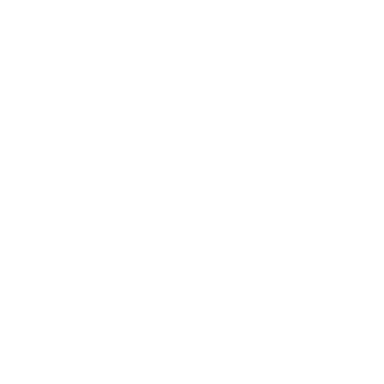 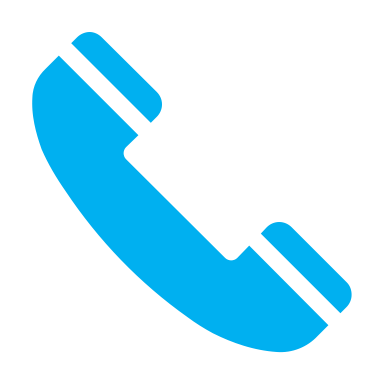 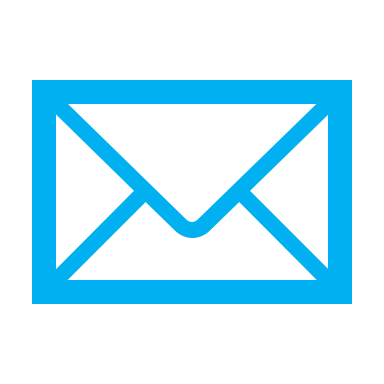 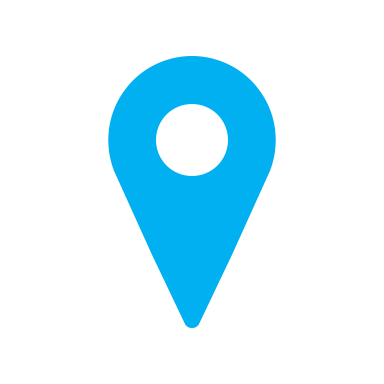 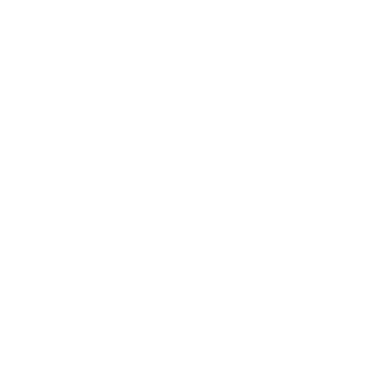 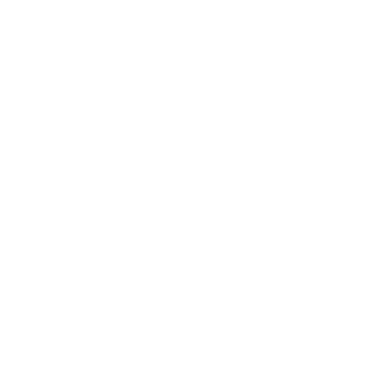 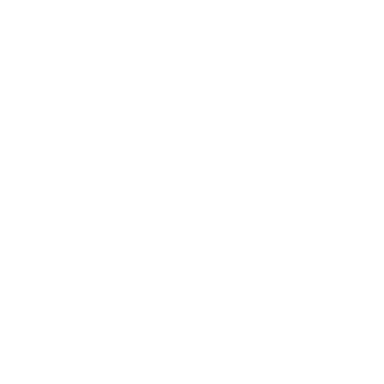 